Usaha Lewat YouTube?Membuka usaha lewat YouTube, Mungkinkah? Sebagian besar dari kita tahu situs yang dinamakan YouTube. Ya, YouTube adalah situs untuk mencari video terbesar di dunia. Berbagai macam video telah diunggah ke YouTube untuk dinikmati para pencinta video. Namun, bagaimana mungkin YouTube bias menjadi sumber usaha? Dalam YouTube, seorang pengunggah video bisa mendapatkan pendapatan melalui iklan yang diletakan di video mereka. Pendapatan yang didapat berasal dari views (penonton) yang menonton video tersebut. Dalam pelajaran Kewirausahaan, Starry, Billy, Rizaldi, Jonathan, Yohanes, Louis, G’ray dan Fanny membuat usaha baru di YouTube. Mereka membuka channel baru dengan nama Inanity Production. Video yang dibuat oleh Inanity sendiri menggunakan seni Cinematography. Proyek yang di buat ini berasal dari kisah hidup dari personil-personil yang ada. Dalam pembuatan video, mereka memanfaatkan peralatan sederhana yang mereka punya, seperti kamera handphone, perekam suara handphone, laptop, dll. Mereka memiliki sebuah Motto, “1 Video Banyak Rasa” yang berarti dalam 1 video akan banyak perasaan penonton yang di campur adukan seperti sedih, senang, terharu. Proyek yang mereka lakukan adalah dengan membuat film pendek, yang berasal dari kehidupan sehari-hari dan pengalaman pribadi. Untuk keuntungan sendiri, sebenarnya dari awal mereka telah mendapatkan keuntungan, karena usaha yang mereka buat tidak mengeluarkan biaya / menggunakan barang barang sehari-hari yang mereka punya. Nilai yang mereka berikan berupa sebuah hiburan dari campuran setiap emosional penonton. Tanpa harus memesan dan mengeluarkan biaya, konsumen (dalam hal ini disebut penonton) dapat memberikan untung bagi mereka dengan melihat videonya. 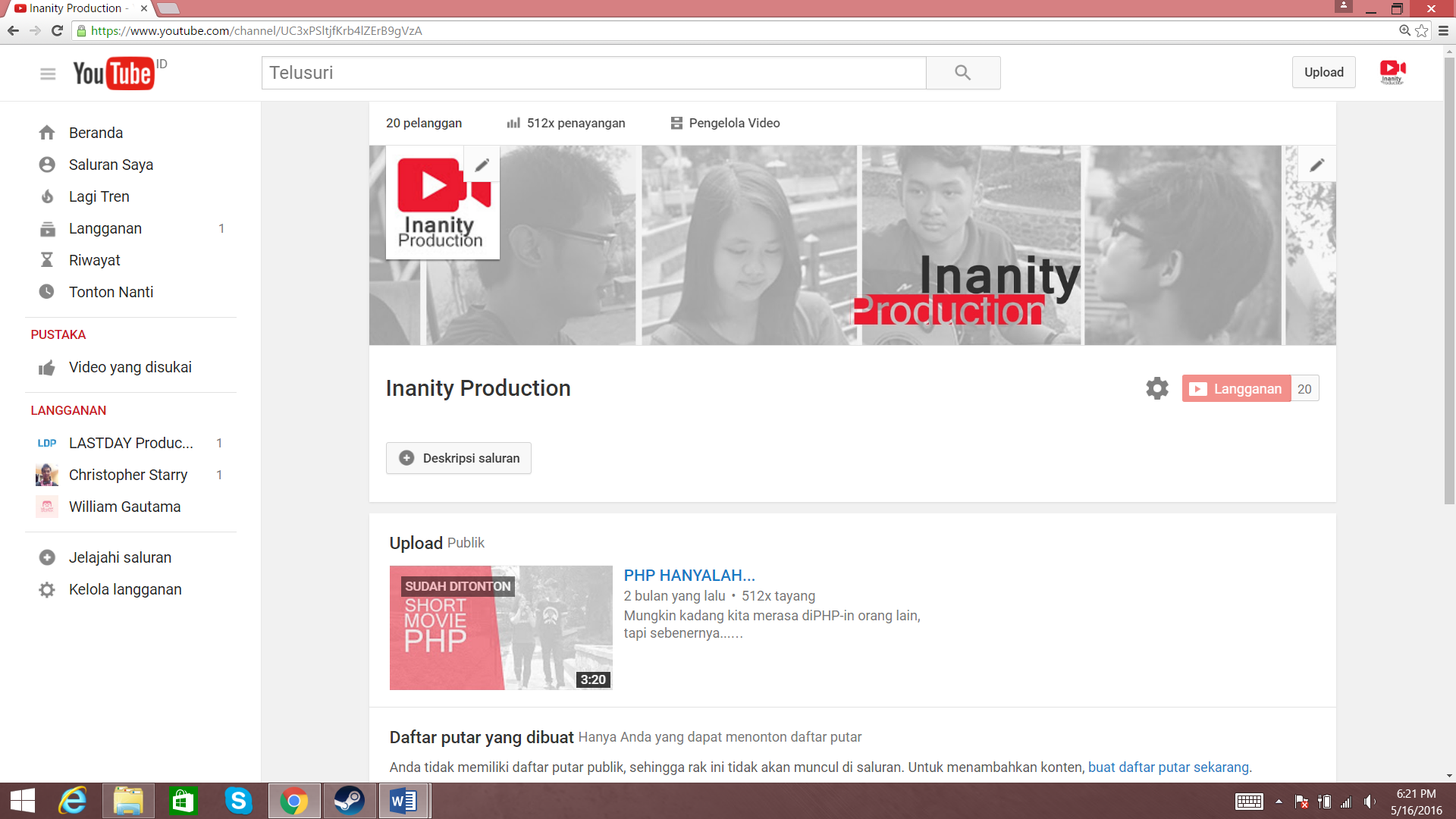 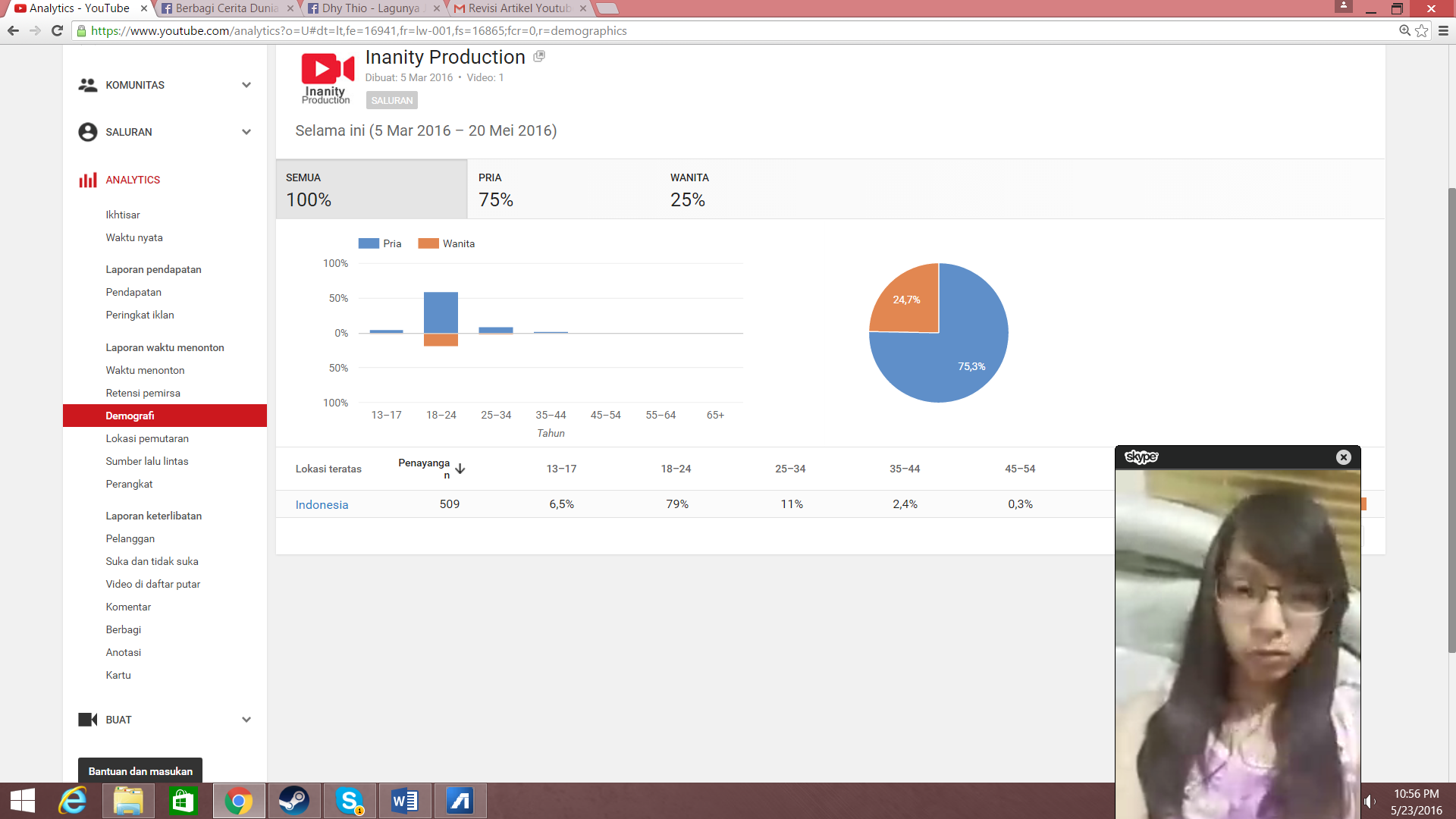 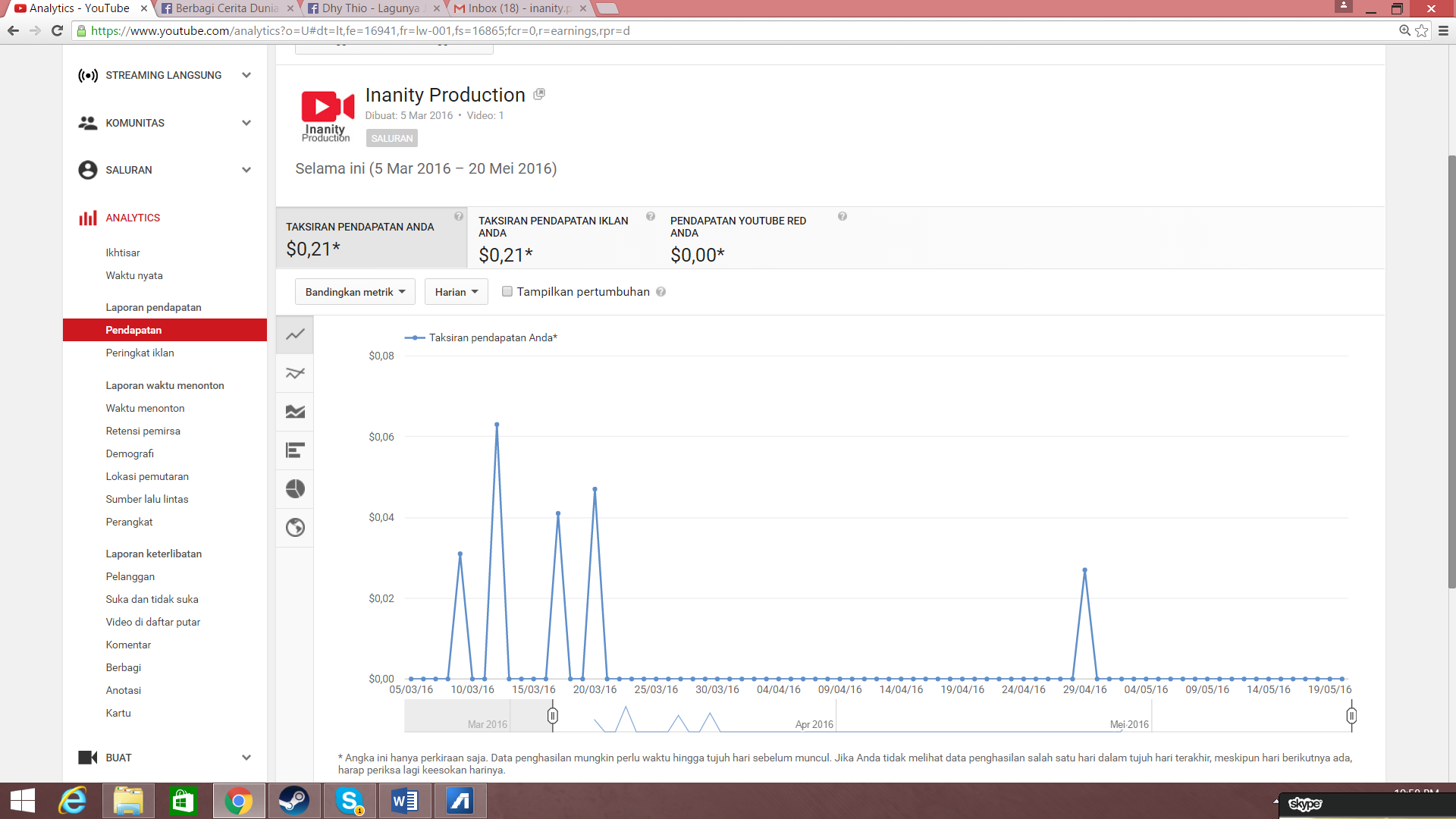 